Зарегистрировано в Минюсте России 20 мая 2022 г. N 68527ФЕДЕРАЛЬНАЯ СЛУЖБА ПО НАДЗОРУ В СФЕРЕ ОБРАЗОВАНИЯ И НАУКИПРИКАЗот 12 января 2022 г. N 24О ВНЕСЕНИИ ИЗМЕНЕНИЙВ ТРЕБОВАНИЯ К СТРУКТУРЕ ОФИЦИАЛЬНОГО САЙТА ОБРАЗОВАТЕЛЬНОЙОРГАНИЗАЦИИ В ИНФОРМАЦИОННО-ТЕЛЕКОММУНИКАЦИОННОЙ СЕТИ"ИНТЕРНЕТ" И ФОРМАТУ ПРЕДСТАВЛЕНИЯ ИНФОРМАЦИИ, УТВЕРЖДЕННЫЕПРИКАЗОМ ФЕДЕРАЛЬНОЙ СЛУЖБЫ ПО НАДЗОРУ В СФЕРЕ ОБРАЗОВАНИЯИ НАУКИ ОТ 14 АВГУСТА 2020 Г. N 831В соответствии с пунктом 18 Правил размещения на официальном сайте образовательной организации в информационно-телекоммуникационной сети "Интернет" и обновления информации об образовательной организации, утвержденных постановлением Правительства Российской Федерации от 20 октября 2021 г. N 1802 (Собрание законодательства Российской Федерации, 2021, N 44, ст. 7412), и в целях приведения нормативного правового акта Федеральной службы по надзору в сфере образования и науки в соответствие с действующим законодательством приказываю:1. Утвердить прилагаемые изменения, которые вносятся в Требования к структуре официального сайта образовательной организации в информационно-телекоммуникационной сети "Интернет" и формату представления информации, утвержденные приказом Федеральной службы по надзору в сфере образования и науки от 14 августа 2020 г. N 831 (зарегистрирован Министерством юстиции Российской Федерации 12 ноября 2020 г., регистрационный N 60867), с изменениями, внесенными приказами Федеральной службы по надзору в сфере образования и науки от 7 мая 2021 г. N 629 (зарегистрирован Министерством юстиции Российской Федерации 1 июня 2021 г., регистрационный N 63731), от 9 августа 2021 г. N 1114 (зарегистрирован Министерством юстиции Российской Федерации 20 октября 2021 г., регистрационный N 65491).2. Настоящий приказ вступает в силу с 1 сентября 2022 года.И.о. руководителяС.М.КОЧЕТОВАУтвержденыприказом Федеральной службы по надзорув сфере образования и наукиот 12.01.2022 N 24ИЗМЕНЕНИЯ,КОТОРЫЕ ВНОСЯТСЯ В ТРЕБОВАНИЯ К СТРУКТУРЕОФИЦИАЛЬНОГО САЙТА ОБРАЗОВАТЕЛЬНОЙ ОРГАНИЗАЦИИВ ИНФОРМАЦИОННО-ТЕЛЕКОММУНИКАЦИОННОЙ СЕТИ "ИНТЕРНЕТ"И ФОРМАТУ ПРЕДСТАВЛЕНИЯ ИНФОРМАЦИИ, УТВЕРЖДЕННЫЕ ПРИКАЗОМФЕДЕРАЛЬНОЙ СЛУЖБЫ ПО НАДЗОРУ В СФЕРЕ ОБРАЗОВАНИЯИ НАУКИ ОТ 14 АВГУСТА 2020 Г. N 8311. Пункт 3 дополнить абзацем следующего содержания:"Подраздел "Организация питания в образовательной организации" создается в специальном разделе государственными и муниципальными общеобразовательными организациями.".2. Дополнить пункт 3 подпунктом 3.14 следующего содержания:"3.14. Главная страница подраздела "Организация питания в образовательной организации" должна содержать информацию об условиях питания обучающихся, в том числе:меню ежедневного горячего питания;информацию о наличии диетического меню в образовательной организации;перечни юридических лиц и индивидуальных предпринимателей, оказывающих услуги по организации питания в общеобразовательной организации;перечни юридических лиц и индивидуальных предпринимателей, поставляющих (реализующих) пищевые продукты и продовольственное сырье в общеобразовательную организацию;форму обратной связи для родителей обучающихся и ответы на вопросы родителей по питанию.".3. В пунктах 7, 8 слова "в подпунктах 3.1 - 3.13" заменить словами "в подпунктах 3.1 - 3.14".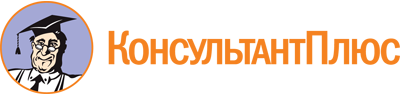 Приказ Рособрнадзора от 12.01.2022 N 24
"О внесении изменений в Требования к структуре официального сайта образовательной организации в информационно-телекоммуникационной сети "Интернет" и формату представления информации, утвержденные приказом Федеральной службы по надзору в сфере образования и науки от 14 августа 2020 г. N 831"
(Зарегистрировано в Минюсте России 20.05.2022 N 68527)Документ предоставлен КонсультантПлюс

www.consultant.ru

Дата сохранения: 25.05.2022
 